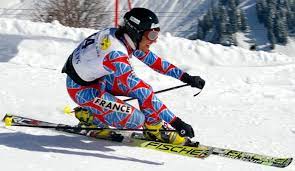 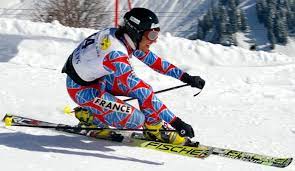 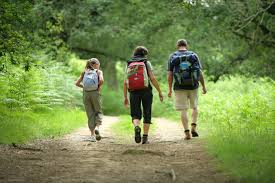 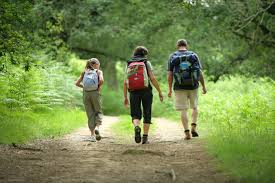 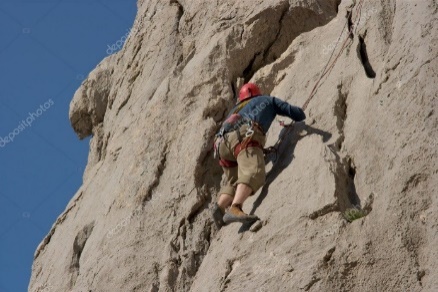 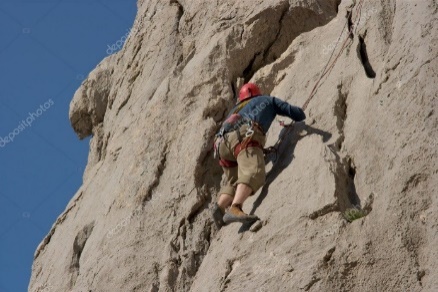 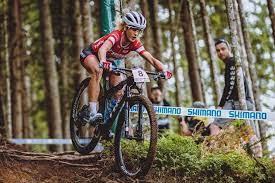 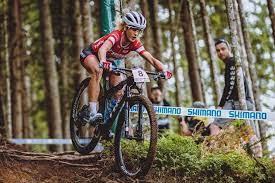 RANDONNEES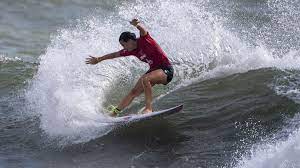 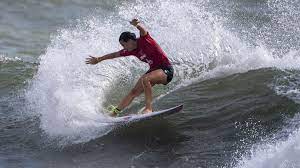 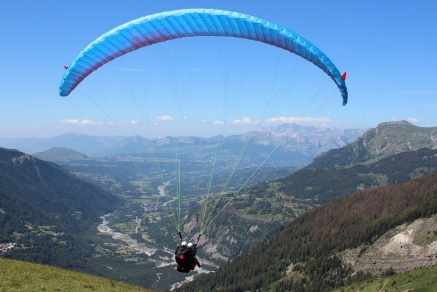 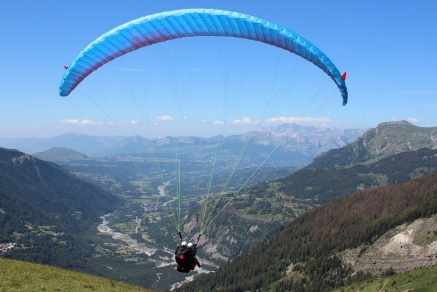 C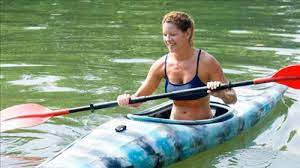 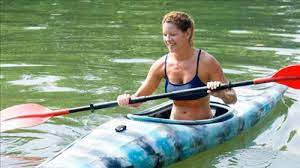 A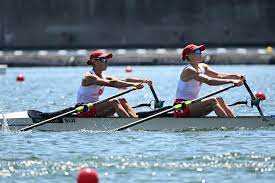 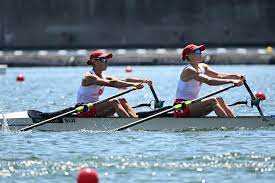 SURFPLAKPLANCHEAVOILE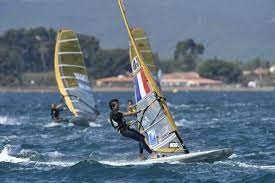 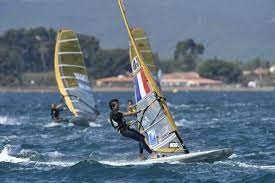 RADIANERPOO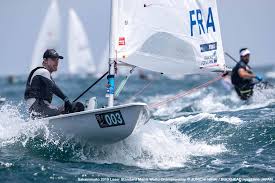 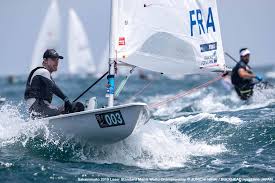 EEPLONGEENVTTE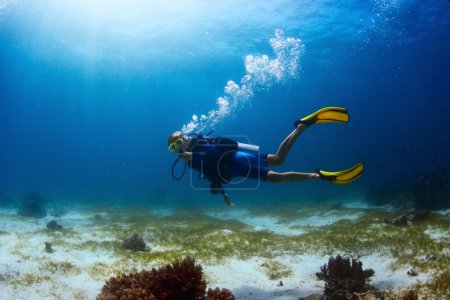 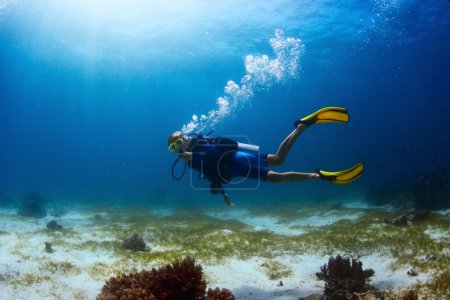 